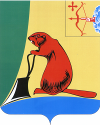 Контрольно-счётная комиссия Тужинского районаАктпгт Тужа                                                                                                                  03.08.2016г.Председателем Контрольно-счётной комиссии Тужинского муниципального района Таймаровым А.С. совместно с заместителем прокурора Тужинского района Рябовым А.Ю. проведена проверка законности и результативности использования субсидии местному бюджету муниципального образования Пачинское сельское поселение Тужинского района Кировской области из областного бюджета на софинансирование инвестиционных программ и проектов развития общественной инфраструктуры муниципальных образований в Кировской области в 2015 году.Проверка начата: 25.07.2016Окончена: 03.08.2016Проверкой установлено:Администрацией Пачинского сельского поселения и департаментом социального развития Кировской области заключено соглашение от 01.06.2015 № 43-п о предоставлении из областного бюджета бюджету муниципального образования Пачинское сельское поселение Тужинского района Кировской области субсидии на софинансирование инвестиционных программ и проектов развития общественной инфраструктуры муниципальных образований в Кировской области (далее - Соглашение).Субсидия предоставлена на реализацию следующих инвестиционных программ и проектов:1.Ремонт дороги ул. Центральная, с. Пачи (далее – Мероприятие № 1);2.Ремонт дороги ул. Центральная, д. Полушнур (далее - Мероприятие № 2).На участие в проектах по поддержке местных инициатив (далее – ППМИ) в 2015 году принято решение Пачинской сельской Думы от 20.03.2014 № 15/52.Проведены собрания граждан по улицам, конференции делегатов, представителей от улиц по участию в ППМИ в Кировской области в 2015 году:с. Пачи;д. Полушнур.Конференциями делегатов, представителей от улиц с. Пачи, д. Полушнур утверждено участие в 2015 году в ППМИ:1. Для жителей села Пачи - Мероприятие № 1;2. Для жителей д. Полушнур - Мероприятие № 2.Созданы инициативные группы по каждому проекту.Постановлением администрации Пачинского сельского поселения от 20.12.2014 № 90 утверждён План – график размещения заказов на поставки товаров, выполнение работ, оказание услуг для нужд администрации Пачинского сельского поселения на 2015 год (далее – План-график).Постановлением администрации Пачинского сельского поселения от 01.06.2015 № 75 внесены изменения в План-график.В План–график включены 2 вида работ, являющихся предметом контракта:1. Мероприятие № 1;2. Мероприятие № 2.Мероприятие № 1Принято постановление администрации Пачинского сельского поселения от 17.06.2015 № 79 о проведении электронного аукциона на право заключения муниципального контракта на выполнение Мероприятия №1.Главой администрации Пачинского сельского поселения утверждена документация электронного аукциона на право заключения муниципального контракта на выполнение Мероприятия №1.Начальная (максимальная) цена Контракта – 609 551 рубль.Обоснование начальной (максимальной) цены контракта – локальный сметный расчёт, утверждённый постановлением администрации Пачинского сельского поселения от 09.06.2015 № 77.Локальный сметный расчёт проверен в КОГБУ «Региональный центр ценообразования в строительстве» 15.11.2013 года.Аукционной документацией предусмотрен размер обеспечения исполнения контракта – 5 % от начальной (максимальной) цены Контракта (30 477,55 рублей).Перечислен платёжным поручением № 82 от 01.07.2015.На аукцион подана единственная заявка.На основании результатов размещения муниципального заказа путём проведения электронного аукциона (протокол подведения итогов № 0140300038015000001 от 25.06.2015) администрация Пачинского сельского поселения (далее – Заказчик) и открытое акционерное общество «Арбажская передвижная механизированная колонна» (далее – Подрядчик № 1) заключили муниципальный контракт № 0140300038015000001 от 07.07.2015 (далее – Контракт № 1) на выполнение Мероприятия № 1.Цена Контракта № 1 – 609 551 рубль.Срок выполнения Мероприятия № 1 по 15.09.2015.По Мероприятию № 1 все работы Подрядчиком № 1 выполнены своевременно.Акт приёмки выполненных работ от 04.09.2015 г.Общество с ограниченной ответственностью «Универсалстрой», осуществляющее строительный контроль над выполнением Мероприятия №1, представило Заказчику заключение № 7 от 04.09.2015 о соответствии построенного, реконструируемого, отремонтированного объекта капитального строительства требованиям технических регламентов (норм и правил), иных нормативных правовых актов и проектной документации.Общий журнал работ по Мероприятию № 1 имеется.Сроки выполнения работ в журнале соответствуют срокам выполнения Мероприятия № 1 в акте приёмки выполненных работ.Имеются акты освидетельствования скрытых работ.В соответствии с пунктом 3.1. Контракта № 1:«Оплата 58 % за выполненные работы производится в безналичной форме путём перечисления денежных средств на расчётный счёт Подрядчика в течение 60 дней с момента подписания обеими сторонами актов приёмки выполненных работ, оплата остальной части (42 % стоимости) производится в безналичной форме путём перечисления денежных средств на расчётный счёт Подрядчика в срок до 20 мая 2016 года.»Расчёты с Подрядчиком № 1 за выполнение Мероприятия № 1 Заказчик произвёл своевременно, в соответствии с Контрактом № 1.В 2015 году на 353 539,58 рублей (58 % от цены Контракта № 1) платёжными поручениями:№ 361 от 08.09.2015 на 71 200 рублей (средства бюджета поселения);№ 362 от 08.09.2015 на 38 547,89 рублей (средства населения и спонсоров);№ 408 от 05.10.2015 на 243 791,69 рубль (субсидия из областного бюджета).Оставшаяся часть оплачена платёжными поручениями:№ 459 от 10.11.2015 на 6.154,31 рубля (субсидия из областного бюджета);№ 138 от 23.03.2016 на 249 857,11 рублей (субсидия из областного бюджета).Мероприятие № 2Принято постановление администрации Пачинского сельского поселения от 17.06.2015 № 80 о проведении аукциона в электронной форме на право заключения муниципального контракта на выполнение Мероприятия № 2.Главой администрации утверждена документация об аукционе в электронной форме.Начальная (максимальная) цена Контракта на выполнение Мероприятия № 2 в соответствии с локальным сметным расчётом – 965 108 рублей.Обоснование начальной (максимальной) цены контракта - локальный сметный расчёт на выполнение Мероприятия № 2, утверждённый постановлением администрации Пачинского сельского поселения от 09.06.2015 № 78.Локальный сметный расчёт проверен в КОГБУ «Региональный центр ценообразования в строительстве» 18.11.2013.На основании результатов размещения муниципального заказа путём проведения электронного аукциона (протокол подведения итогов № 0140300038015000002 от 29.06.2015) Заказчик и Подрядчик № 1 заключили муниципальный контракт № 0140300038015000002 от 10.07.2015 (далее – Контракт № 2) на выполнение Мероприятия № 2.Цена Контракта № 2 – 844 469,50 рублей.Экономический эффект от проведения аукциона – 120 638,5 рублей.Аукционной документацией предусмотрен размер обеспечения исполнения контракта - 5 % от начальной (максимальной) цены Контракта (48 255,4 рублей).В нарушение пункта 6 статьи 96 Федерального закона № 44-ФЗ, пунктом 8.2.Контракта № 2 предусмотрено обеспечение исполнения контракта в сумме 42 223,48 рубля, то есть 5 % не от начальной (максимальной) цены контракта, (как предусматривалось в аукционной документации), а от цены Контракта № 2 (в сумме меньшей на 6 031,92 рубль).Подрядчик № 1 обеспечение исполнения Контракта № 2 перечислил платёжным поручением № 84 от 03.07.2015 в сумме 48 255,4 рубля, то есть 5 % от начальной (максимальной) цены контракта, (как и предусматривалось в аукционной документации).Срок выполнения Контракта № 2 – по 15.09.2015.Контракт № 2 выполнен своевременно – акт приёмки выполненных работ от 07.09.2015.Общество с ограниченной ответственностью «Универсалстрой», осуществляющее строительный контроль над выполнением Мероприятия №2, представило Заказчику заключение № 8 от 07.09.2015 о соответствии построенного, реконструируемого, отремонтированного объекта капитального строительства требованиям технических регламентов (норм и правил), иных нормативных правовых актов и проектной документации.Общий журнал работ по Мероприятию № 2 имеется.Сроки выполнения работ в журнале соответствуют срокам выполнения Мероприятия № 2 в акте приёмки выполненных работ.Имеются акты освидетельствования скрытых работ.В соответствии с пунктом 3.1. Контракта № 2:Оплата 58 % за выполненные работы производится в безналичной форме путём перечисления денежных средств на расчётный счёт Подрядчика в течение 60 дней с момента подписания обеими сторонами актов приёмки выполненных работ, оплата остальной части (42 % стоимости) производится в безналичной форме путём перечисления денежных средств на расчётный счёт Подрядчика в срок до 20 мая 2016 года.Расчёты с Подрядчиком № 1 за выполнение Мероприятия № 2 Заказчик произвёл своевременно, в соответствии с Контрактом № 2.В 2015 году на 489 792,31 рубля, (58 % от цены Контракта № 2) платёжными поручениями:№ 363 от 11.09.2015 на 91 086,74 рублей (средства населения и спонсоров);№ 364 от 11.09.2015 на 43 800 рублей (средства бюджета поселения);№ 407 от 05.10.2015 на 354 905,57 рублей (субсидия из областного бюджета).Оставшаяся часть перечислена платёжными поручениями:№ 458 от 10.11.2015 на 50 266,43 рублей;№ 137 от 23.03.2016 на 304 410,76 рублей.Строительный контроль над выполнением Мероприятий № 1, № 2, осуществляло Общество с ограниченной ответственностью «Универсалстрой» (далее – Подрядчик № 2).Заказчик и Подрядчик № 2 заключили 2 муниципальных контракта на оказание услуг по техническому надзору (строительному контролю):Контракт № 04 от 08.07.2015 - над выполнением Мероприятия № 1 на 6090 рублей;Контракт № 05 от 13.07.2015 - над выполнением Мероприятия № 2 на 8440 рублей.Заказчик своевременно оплатил Подрядчику № 2 выполненные услуги по техническому надзору (строительному контролю).Платёжные поручения:по Мероприятию № 1 – № 390 от 11.09.2015 на 6 090 рублей;по Мероприятию № 2 – № 389 от 11.09.2015 на 8 440 рублей.Сбор средств на выполнение Мероприятий с населения осуществлялся через кассу поселения (по ведомости), с дальнейшей сдачей средств на счёт в банке. Спонсоры – перечислением на счёт поселения.Отчёт о расходовании субсидии составлен правильно, представлен в Департамент социального развития Кировской области своевременно.В нарушение части 11 статьи 94 Федерального закона № 44-ФЗ Заказчик несвоевременно разместил в единой информационной системе отчёты о выполнении Мероприятий (по закону в течение 7 рабочих дней):по Мероприятию № 1 с опозданием на 103 дня (по закону до 16.09.2015, фактически – 28.12.2015);по Мероприятию № 2 с опозданием на 102 дня (по закону до 17.09.2015, фактически – 28.12.2015).ПредседательКонтрольно-счётной комиссии                                                        А.С. ТаймаровЗаместитель прокурораТужинского района                                                                            А.Ю. РябовГлава администрацииПачинского сельского поселения                                              Н.А. ПолуэктоваГлавный бухгалтер                                                                         Г.И. Игитова